В рамках проведения областного надзорного мероприятия в отношении субъектов хозяйствования, оказывающих услуги маникюра, педикюра, парикмахерские и косметические услуги (далее – субъекты), специалистами отдела гигиены государственного учреждения "Калинковичский районный центр гигиены и эпидемиологии" в период с 18.09.2023 по 29.09.2023 было проверено 28 % субъектов  от  общего количества, состоящих на надзоре. 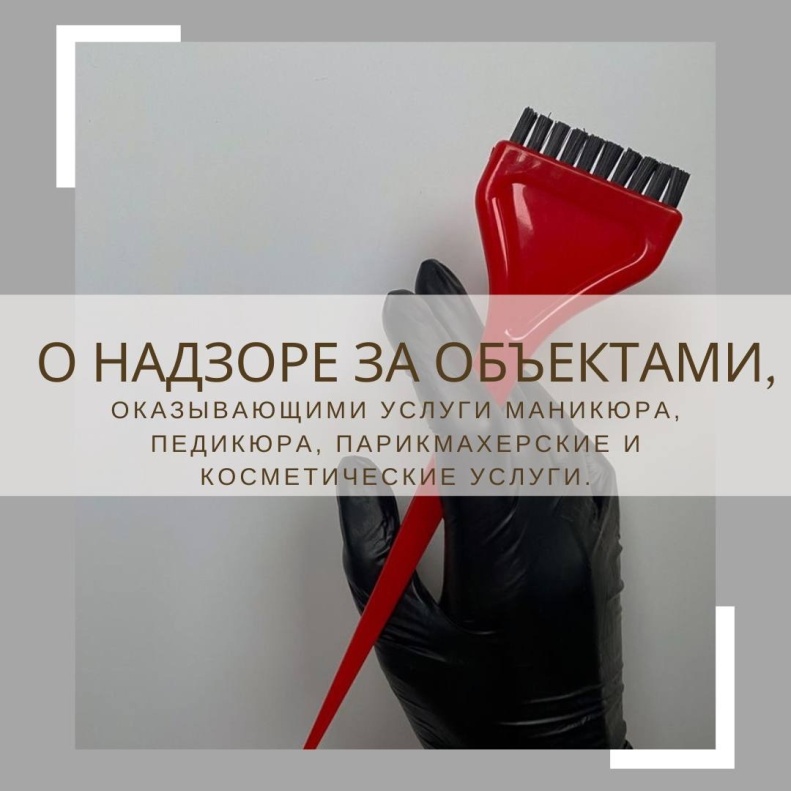 Основными выявленными нарушениями были следующие:На объекте не обеспечивается исправное состояние санитарно-технического оборудования и мебели;Уборочный инвентарь не хранится в специально выделенном помещении (месте), оборудованном полками и (или) стеллажами;Тара для грязного белья не имеет соответствующую маркировку;На объекте не обеспечен запас чистой санитарной одежды в количестве не менее одного комплекта на каждого работника;При оказании услуг не соблюдаются требования к дезинфекции, предстерилизационной очистке, стерилизации и оценке качества;На объекте не осуществляется производственный контроль, в том числе лабораторный, за соблюдением специфических санитарно-эпидемиологических требований, гигиенических нормативов и выполнением санитарно-противоэпидемических (профилактических) мероприятий, включая контроль производственных факторов на рабочих местах.
            В адрес субъектов хозяйствования, на которых были выявлены нарушения, были направлены предписания об устранении нарушений.В ходе надзорного мероприятия были выявлены неустранимые нарушения, за которые ответственные лица будут привлечены к административной ответственности  в соответствии с требованиями законодательства. 